Министерство науки и высшего образования Российской ФедерацииФедеральное государственное бюджетное образовательное учреждениевысшего образования«Владимирский государственный университетимени Александра Григорьевича и Николая Григорьевича Столетовых»(ВлГУ)Юридический институт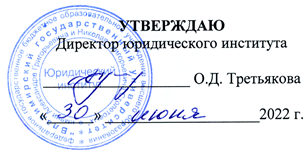 «УТВЕРЖДАЮ»Директор института____________________Третьякова О.Д.«____»______________2022 г.ФОНД ОЦЕНОЧНЫХ МАТЕРИАЛОВ (СРЕДСТВ)ПО ДИСЦИПЛИНЕФИЗИЧЕСКАЯ КУЛЬТУРА И СПОРТнаправление подготовки / специальность40.05.04 Судебная и прокурорская деятельность
направленность (профиль) подготовкиСудебная деятельностьг. Владимир 20221. ПЕРЕЧЕНЬ КОМПЕТЕНЦИЙ И ПЛАНИРУЕМЫЕ РЕЗУЛЬТАТЫ ОБУЧЕНИЯ ПО ДИСЦИПЛИНЕ2.  ОЦЕНОЧНЫЕ МАТЕРИАЛЫ ДЛЯ ПРОВЕДЕНИЯ ТЕКУЩЕГО КОНТРОЛЯ УСПЕВАЕМОСТИ ПО ДИСЦИПЛИНЕФонд оценочных материалов для текущего контроля успеваемости и промежуточной аттестации по дисциплине «Элективные дисциплины по физической культуре и спорту» разработан в соответствии с рабочей программой, входящей в ОПОП направления подготовки 40.05.04 «Судебная и прокурорская деятельность» профиль подготовки «Судебная деятельность».Комплект оценочных материалов по дисциплине «Элективные дисциплины по физической культуре и спорту» предназначен для аттестации обучающихся на соответствие их персональных достижений поэтапным требованиям образовательной программы, в том числе рабочей программы дисциплины, для оценивания результатов обучения: знаний, умений, владений и уровня приобретенных компетенций. Текущий контроль успеваемости, согласно «Положению о рейтинговой системе комплексной оценки знаний студентов в ВлГУ» в рамках изучения дисциплины «Элективные дисциплины по физической культуре и спорту» проводится в форме рейтинг – контроля, который предполагает тестирование уровня физической и технической подготовленности студентов. Оценка уровня физической подготовленности проводится по пятибалльной системе по специальным таблицам.Общее распределение баллов текущего контроля по видам учебных работ для студентов Рейтинг-контроль 3, итоговый, кроме двух составляющих, включает третий - «бонус» за общую активность при изучении курса, участие в соревнованиях различного уровня, выполнение разрядов, участие в судействе соревнований и др. Оценка уровня физической подготовленности проводится по пятибалльной системе и представлена в специальных таблицах (таблица 1 и 2). Оценка уровня специальной и технической подготовленности студентов также проводится по пятибалльной системе и представлена в специальных таблицах (таблица 3,4,5,6,7,8).К выполнению всех видов контрольных упражнений допускаются студенты, регулярно посещавшие учебные занятия и получившие необходимую подготовку.2 семестрРейтинг-контроль 1- Тест на общую выносливость – бег на лыжах 3 км (девушки);- Тест на общую выносливость – бег на лыжах 5 км (юноши).Рейтинг-контроль 2- Тест на силовую подготовленность - поднимание (сед) и опускание туловища из положения лежа, ноги закреплены, руки за головой (девушки, юноши);- Тест на силовую подготовленность – подтягивание на перекладине (юноши);- Тест на силовую подготовленность – сгибание и разгибание рук в упоре лежа на полу (девушки);- Тест на скоростно-силовую подготовленность - прыжки в длину с места (девушки, юноши).Рейтинг-контроль 3- Тест на скоростно-силовую подготовленность – бег 100 м (девушки, юноши);- Тест на общую выносливость – бег 2000 м (девушки);- Тест на общую выносливость – бег 3000 м (юноши);- Тест на скоростную подготовленность – челночный бег 3х10 м (девушки, юноши).3 семестрРейтинг-контроль 1- Тест на скоростно-силовую подготовленность – бег 60 м (девушки, юноши);- Тест на общую выносливость – бег 2000 м (девушки);- Тест на общую выносливость – бег 3000 м (юноши);- Тест на скоростную подготовленность – челночный бег 3х10 м (девушки, юноши).Рейтинг-контроль 2- Броски мяча в кольцо с места. Определяется пять точек по периметру штрафной зоны площадки для бросков в кольцо. Выполняется по три броска с каждой точки на точность попадания. Мячи для бросков подает партнер (девушки, юноши);- Ведение мяча. Ведение мяча осуществляется на время. Старт от лицевой линии, далее ведение мяча вокруг центрального круга, далее до противоположной лицевой линии площадки. Обратно ведение мяча по прямой к линии старта (девушки, юноши);- Передачи мяча. Передачи выполняются в стену двумя руками от груди с места. Расстояние устанавливается индивидуально, но не менее  для девушек и  для юношей. Количество передач определяется за 30 секунд (девушки, юноши).Рейтинг-контроль 3- Приседание на одной ноге, опора о стену (девушки);- Тест на силовую подготовленность - сгибание-разгибание рук в упоре лежа на коленях (девушки);- Сгибания и разгибания рук на брусьях (юноши);- В висе поднимание ног до касания перекладины (юноши).4 семестрРейтинг-контроль 1- Жонглирование мячом. Мяч подбрасывается руками. Мяч подбивается в воздух ногой через себя. После касания мячом земли мяч другой ногой опять посылается по воздуху через себя (не менее 12 раз подряд).- Удар с полулёта. Мяч подбрасывается в воздух руками. После первого отскока мяча выполняется удар средней частью подъёма в ворота с расстояния 10-15м. Оценивается точность и техника выполнения.- Удар в ворота. С расстояния 9м выполняется подряд пять ударов в ворота по неподвижному мячу. Ворота разделены по вертикали пополам. Следует попасть в указанную половину ворот верхом (не менее 3-х точных попаданий).Рейтинг-контроль 2- Тест на силовую подготовленность - поднимание (сед) и опускание туловища из положения лежа, ноги закреплены, руки за головой (девушки, юноши);- Тест на силовую подготовленность – подтягивание на перекладине (юноши);- Тест на скоростно-силовую подготовленность - прыжки в длину с места (девушки, юноши).- Тест на гибкость - наклон вперед из положения стоя на гимнастической скамье (девушки).Рейтинг-контроль 3- Тест на скоростно-силовую подготовленность – бег 100 м (девушки, юноши);- Тест на общую выносливость – бег 2000 м (девушки);- Тест на общую выносливость – бег 3000 м (юноши);- Метание спортивного снаряда весом 500 г (девушки);- Метание спортивного снаряда весом 700 г (юноши).5 семестрРейтинг-контроль 1- Тест на скоростно-силовую подготовленность – бег 60 м (девушки, юноши);- Тест на общую выносливость – бег 2000 м (девушки);- Тест на общую выносливость – бег 3000 м (юноши);- Тест на скоростную подготовленность – челночный бег 3х10 м (девушки, юноши).Рейтинг-контроль 2- Тест на скоростно-силовую подготовленность – бег 30 м (девушки, юноши);- Метание набивного мяча (1кг) из-за головы двумя руками, сидя на полу ноги врозь (девушки, юноши);- Тест на гибкость - наклон вперед из положения стоя на гимнастической скамье (девушки, юноши).Рейтинг-контроль 3- Передача мяча двумя руками сверху над собой (девушки, юноши);- То же в стену (высота передачи 1,5-2м.) (девушки, юноши);- То же в парах (расстояние 3-5м.) (девушки, юноши);- Передача мяча двумя руками снизу над собой (девушки, юноши);- То же в стену (высота передачи 1,5-2м.) (девушки, юноши);- То же в парах (расстояние 3-6м.) (девушки, юноши);- Верхняя подача мяча (девушки, юноши);- То же на точность (в правую и левую половину площадки) (девушки, юноши);- Прямой нападающий удар (девушки, юноши).6 семестрРейтинг-контроль 1- Тест на скоростно-силовую подготовленность - поднимание и опускание туловища из положения лежа, ноги закреплены, руки за головой за 1 минуту (девушки, юноши);- Тест на силовую подготовленность – подтягивание на перекладине (юноши);- Тест на силовую подготовленность – сгибание и разгибание рук в упоре лежа на полу (девушки);- Тест на скоростно-силовую подготовленность - прыжки в длину с места (девушки, юноши).Рейтинг-контроль 2- Приседание на одной ноге, опора о стену (девушки);- Тест на гибкость - наклон вперед из положения стоя на гимнастической скамье (девушки);- Сгибания и разгибания рук на брусьях (юноши);- В висе поднимание ног до касания перекладины (юноши).Рейтинг-контроль 3- Тест на скоростно-силовую подготовленность – бег 100 м (девушки, юноши);- Тест на общую выносливость – бег 2000 м (девушки);- Тест на общую выносливость – бег 3000 м (юноши);- Метание спортивного снаряда весом 500 г (девушки);- Метание спортивного снаряда весом 700 г (юноши).ОЦЕНОЧНЫЕ СРЕДСТВА ДЛЯ ТЕКУЩЕГО КОНТРОЛЯ УСПЕВАЕМОСТИТаблица 1.Обязательные тесты определения физической подготовленности(Девушки)Таблица 2.Обязательные тесты определения физической подготовленности(Юноши)Таблица 3.Контрольные тесты определения специальной и технической подготовленностипо баскетболу (юноши)Таблица 4.Контрольные тесты определения специальной и технической подготовленности по баскетболу (девушки)Таблица 5.Контрольные тесты определения специальной и технической подготовленностипо футболу (юноши)Таблица 6.Контрольные тесты определения специальной и технической подготовленности по футболу (девушки)Таблица 7.Контрольные тесты определения специальной и технической подготовленности по волейболу (юноши)Таблица 8.Контрольные тесты определения специальной и технической подготовленности по волейболу (девушки)3. ПРОМЕЖУТОЧНАЯ АТТЕСТАЦИЯ ПО ДИСЦИПЛИНЕКритерии оценок для промежуточной аттестации:По результатам работы в семестре, на основе набранных баллов за три рейтинг-контроля студент может получить оценку:«зачтено» – от 61 и более баллов;«не зачтено» – менее 60 баллов.Студенты специальной медицинской группы (СМГ), при наличии справки, выполняют те разделы программы, требования и тесты, которые доступны им по состоянию здоровья. Оценка посещаемости учебных занятий студентами СМГ осуществляется из расчета – 2 балла за одно учебное занятие. Студенты, освобожденные от практических занятий на длительный срок (со справкой ВК), выполняют письменную тематическую контрольную работу, связанную с особенностями использования средств физической культуры при их индивидуальных отклонениях в состоянии здоровья, которая оценивается по 5-балльной системе.Вопросы к зачету по дисциплине:2 семестр:1. Общая характеристика олимпийских видов лыжного спорта:- лыжные гонки;- лыжное двоеборье;- прыжки на лыжах с трамплина;- горнолыжный спорт;- биатлон;- фристайл;- сноуборд.2. Эксплуатационные характеристики лыж, типы лыжных креплений, детали лыжной палки.3. Требования к одежде и обуви лыжника-гонщика.4. Общая характеристика лыжных мазей и парафинов.5. Технология смазки лыж и нанесения парафина.6. Физическая культура и спорт как социальные феномены общества, как часть общечеловеческой культуры.7. Физическая культура студента.8. Физическая культура как учебная дисциплина высшего профессионального образования.9. Организация физического воспитания в вузе.10. Физическая культура и спорт как средства сохранения и укрепления здоровья студентов, их физического и спортивного совершенствования.11. Организация и правила проведения соревнований по легкой атлетике.12. Основы техники спортивной ходьбы и бега.13. Основы техники прыжка в высоту.14. Основы техники прыжка в длину.15. Основы техники метаний.Тематика рефератов для студентов полностью освобожденных(со справкой КЭК).1. ЛФК при заболеваниях эндокринной системы.2. ЛФК при заболеваниях опорно-двигательного аппарата.3. ЛФК после перенесенных травм.4. ЛФК при заболеваниях органов зрения.5. ЛФК при ЛОР-заболеваниях.Вопросы к зачету по дисциплине:3 семестр:1. Общеразвивающие и специальные упражнения легкоатлетов.2. Типовая схема обучения технике легкоатлетических упражнений.3. Средства повышения тренированности легкоатлетов.4. Легкая атлетика в школе и оздоровительном лагере.5. Легкая атлетика и современное олимпийское движение.6. Виды соревнований по баскетболу.7. Системы розыгрышей в баскетболе. Их различия.8. Принципы обучения баскетболу.9. Методы обучения баскетболу.10. Этапы преподавания баскетбола.11. Организм человека как единая саморазвивающаяся биологическая система.12. Общее представление о строении тела человека.13. Функциональные системы организма.14. Воздействие природных и социально-экологических факторов на организм и жизнедеятельность человека.15. Средства физической культуры и спорта.Тематика рефератов для студентов полностью освобожденных(со справкой КЭК).1. ЛФК при заболеваниях желез внутренней секреции.2. ЛФК при заболеваниях желудочно-кишечного тракта.3. Здоровый образ жизни студента.4. Здоровье человека как ценность и факторы, его определяющие.5. Здоровый образ жизни и характеристики его составляющих.Вопросы к зачету по дисциплине:4 семестр:1. История возникновения футбола как вида спорта.2. Основные изменения в правилах игры в футбол.3. Характерные особенности футбола как вида спорта.4. Требования, предъявляемые к футбольной площадке. Разметка линий.5. Инвентарь для игры в футбол. Его эволюция.6. Функциональная активность человека и взаимосвязь физической и умственной деятельности.7. Утомление и восстановление при физической и умственной работе.8. Витамины и их роль в обмене веществ.9. Обмен энергии. Состав пищи и суточный расход энергии.10. Двигательная функция и повышение устойчивости организма человека к различным условиям внешней среды.11. Основы спортивной тренировки в легкой атлетике.12. Совершенствование техники и методики легкоатлетических видов на основе результатов научных изысканий.13. Средства и методы развития выносливости у легкоатлетов.14. Средства, методы и динамика развития силы у легкоатлетов.15. Типовая структура урока по легкой атлетике, ее характеристика.Тематика рефератов для студентов полностью освобожденных(со справкой КЭК).1. Физическая культура и спорт как социальные феномены общества, как часть общечеловеческой культуры.2. Физическая культура студента.3. Физическая культура как учебная дисциплина высшего профессионального образования.4. Организация физического воспитания в вузе.5. Физическая культура и спорт как средства сохранения и укрепления здоровья студентов, их физического и спортивного совершенствования.Вопросы к зачету по дисциплине:5 семестр:1. Средства и методы развития быстроты и ловкости у легкоатлетов.2. Подготовка к соревнованиям легкоатлетов.3. Меры безопасности и профилактика травматизма в легкой атлетике.4. Особенности тренировки в легкоатлетических многоборьях.5. Оздоровительный бег и его значение.6. История развитие волейбола.7. Основные этапы развития волейбола в России.8. Эволюция развития правил игры в волейбол.9. Понятие о технике игры волейбол. Классификация техники игры в волейбол.10. Техника игры в волейбол в нападении.11. Техника игры в волейбол в защите.12. Последовательность обучения основным техническим приемам в волейболе.13. Средства и методы технической подготовки волейболистов.14. Понятие о тактике в волейболе. Классификация тактики игры.15. Тактика игры в волейбол в нападении.Тематика рефератов для студентов полностью освобожденных(со справкой КЭК).1. Организм человека как единая саморазвивающаяся биологическая система.2. Общее представление о строении тела человека.3. Функциональные системы организма.4. Воздействие природных и социально-экологических факторов на организм и жизнедеятельность человека.5. Средства физической культуры и спорта.Вопросы к зачету по дисциплине:6 семестр:1. Характеристика изменения пульса и кровяного давления при мышечной деятельности.2. Понятие «здоровье», его содержание и критерии.3. Взаимосвязь общей культуры студента и его образ жизни.4. Режим труда и отдыха.5. Гигиенические основы закаливания.6. Учебно-тренировочное занятие как основная форма обучения упражнениям.7. Структура учебно-тренировочного занятия.8. Общая физическая подготовка, ее цели и задачи.9. Специальная физическая подготовка, ее цели и задачи.10. Профессионально-прикладная физическая подготовка (ППФП) как разновидность специальной физической подготовки.11. Рекорды и рекордсмены в легкой атлетике.12. Техника безопасности на занятиях по легкой атлетике.13. Правила соревнований в легкой атлетике.14. Места занятий легкой атлетикой, оборудование и инвентарь занимающихся.15. Врачебный контроль и самоконтроль на занятиях по легкой атлетике.Тематика рефератов для студентов полностью освобожденных(со справкой КЭК).1. Определение понятия «спорт». Его отличие от других видов занятий физическими упражнениями.2. Массовый спорт и спорт высших достижений. Их цели и задачи.3. Особенности организации и планирования спортивной подготовки в вузе.4. Единая спортивная классификация.5. Студенческий спорт. Его организационные особенности.6. Студенческие спортивные соревнования. Календарь спортивных соревнований.7. Студенческие спортивные организации.8. Современные популярные системы физических упражнений.9. Мотивация и обоснование индивидуального выбора студентом вида спорта или системы физических упражнений для регулярных занятий.10. Краткая психофизиологическая характеристика основных групп видов спорта и систем физических упражнений.11. Характеристика особенностей воздействия данного вида спорта (системы физических упражнений) на физическое развитие и физическую подготовленность.12. Модельные характеристики спортсмена высокого класса.13. Цели и задачи спортивной подготовки в условиях вуза.14. Перспективное, текущее и оперативное планирование спортивной подготовки.15. Правила составления комплекса утренней гигиенической гимнастики.Критерии оценки сформированности компетенций по дисциплине Разработчики: доцент Миронова Ю.А. _____________,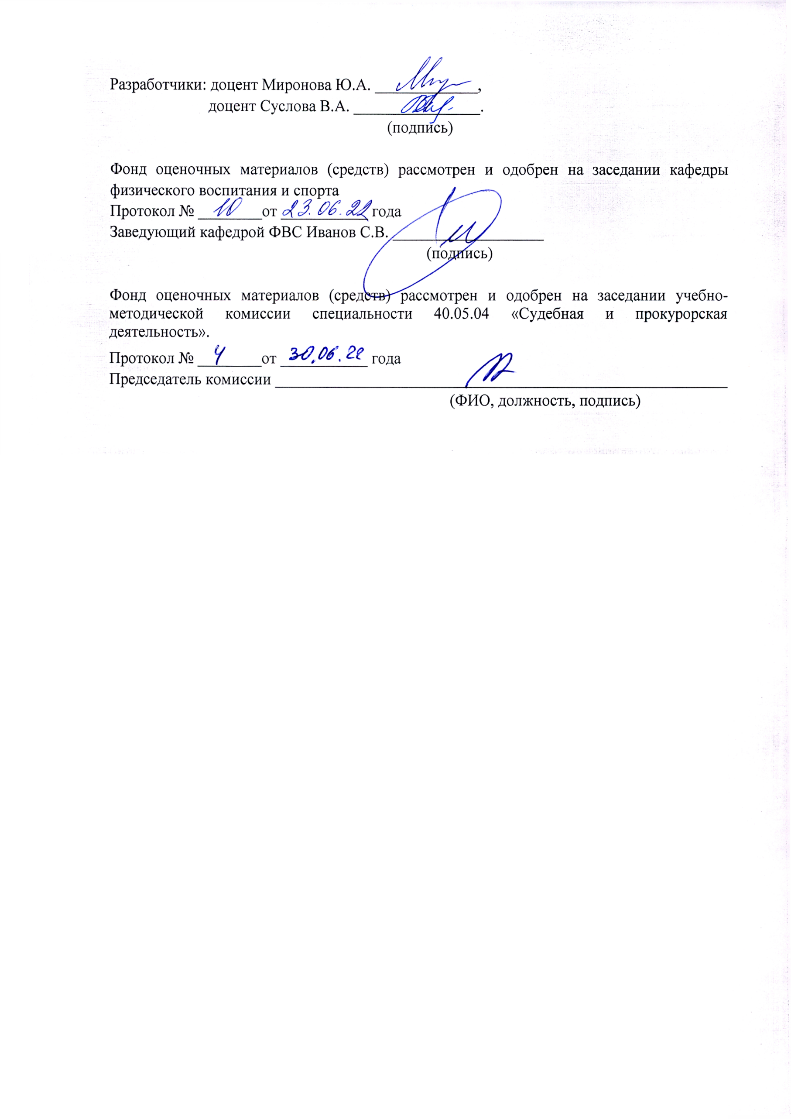                    доцент Суслова В.А. ________________.                                                                      (подпись)Фонд оценочных материалов (средств) рассмотрен и одобрен на заседании кафедры физического воспитания и спортаПротокол № ________от ___________ годаЗаведующий кафедрой ФВС Иванов С.В. ___________________                                                                                (подпись)Фонд оценочных материалов (средств) рассмотрен и одобрен на заседании учебно-методической комиссии специальности 40.05.04 «Судебная и прокурорская деятельность».Протокол № ________от ___________ годаПредседатель комиссии _________________________________________________________                                                                                      (ФИО, должность, подпись)Формируемые компетенции(код, содержание компетенции)Планируемые результаты обучения по дисциплине, в соответствии с индикатором достижения компетенцииПланируемые результаты обучения по дисциплине, в соответствии с индикатором достижения компетенцииНаименование оценочного средстваФормируемые компетенции(код, содержание компетенции)Индикатор достижения компетенции(код, содержание индикатораРезультаты обучения по дисциплинеНаименование оценочного средстваУК-7 – способен поддерживать должный уровень физической подготовленности для обеспечения полноценной социальной и профессиональной деятельностиУК-7.1. Знает виды физических упражнений; научно-практические основы физической культуры и здорового образа жизниЗнает методы и средства физической культурыдля обеспечения полноценной социальной и профессиональной деятельности;Умеет использовать средства и методы физической культуры для обеспечения полноценной социальной и профессиональной деятельности;Владеет способностью использовать методы и средства физической культуры для обеспечения полноценной социальной и профессиональной деятельности.Контрольные нормативыУК-7 – способен поддерживать должный уровень физической подготовленности для обеспечения полноценной социальной и профессиональной деятельностиУК-7.2. Умеет применять на практике разнообразные средства физической культуры, спорта и туризма для сохранения и укрепления здоровья, использовать средства и методы физического воспитания для профессионально-личностного развития, физического самосовершенствования, формирования здорового образа жизниЗнает основы теории и методики физической культуры и спорта, необходимые для обеспечения полноценной социальной и профессиональной деятельности;Умеет использовать средства и методы физической культуры для обеспечения полноценной социальной и профессиональной деятельности;Владеет средствами и методами физической культуры для поддержания должного уровня физической подготовленности для обеспечения полноценной социальной и профессиональной деятельности.Контрольные нормативыУК-7 – способен поддерживать должный уровень физической подготовленности для обеспечения полноценной социальной и профессиональной деятельностиУК-7.3. Владеет средствами и методами укрепления индивидуального здоровья, физического самосовершенствованияЗнает основные факторы здорового образа жизни для обеспечения полноценной социальной и профессиональной деятельности;Умеет использовать средства и методы физической культуры для профессионально-личностного развития, физического самосовершенствования, формирования здорового образа жизни и стиля жизни;Владеет принципами, средствами и методами физической культуры для построения учебно-тренировочных занятий по физической культуре для обеспечения полноценной социальной и профессиональной деятельности.Контрольные нормативы№п/пКонтролируемые разделы (темы) дисциплиныКод контролируемой компетенции (или ее части)Наименование оценочного средства2 семестр2 семестр2 семестр1.Лыжный спорт.УК-7Тесты2.Общая физическая подготовка.УК-7Тесты по ОФП3.Легкая атлетика.УК-7Тесты ОФП3 семестр3 семестр3 семестр1.Легкая атлетика.УК-7Тесты ОФП2.Спортивные игры (баскетбол).УК-7Тесты по СФП, тесты по технике 4 семестр4 семестр4 семестр1.Спортивные игры (футбол).УК-7Тесты по СФП, тесты по технике 2.Легкая атлетика.УК-7Тесты ОФП5 семестр5 семестр5 семестр1.Легкая атлетика.УК-7Тесты ОФП2.Спортивные игры (волейбол).УК-7Тесты по СФП, тесты по технике 6 семестр6 семестр6 семестр1.Общая физическая подготовка.УК-7Тесты по ОФП2.Легкая атлетика.УК-7Тесты ОФПРейтинг-контроль 1Посещение занятий, тестирование уровня физической подготовленностиДо 30 балловРейтинг-контроль 2Посещение занятий, тестирование уровня физической подготовленностиДо 30 балловРейтинг-контроль 3Посещение занятий, тестирование уровня физической подготовленностиДо 40 балловПосещение занятий1,5 балла занятие  Дополнительные баллы (бонусы)5 балловХарактеристика направленности тестовОценка в баллахОценка в баллахОценка в баллахОценка в баллахОценка в баллахХарактеристика направленности тестов543211. Тест на скоростно-силовую подготовленность – бег  (с)16.417.417.818.218.72. Тест на общую выносливость – бег  (мин, с)10,5012,3013,1013,3014,003. Тест на скоростную подготовленность – челночный бег 3х10 м (с)8,28,89,09,29,44. Метание спортивного снаряда весом 500 г (м)21171412105. Тест на скоростно-силовую подготовленность - прыжок в длину с места толчком двумя ногами (см)1951801701601506. Тест на скоростно-силовую подготовленность - поднимание и опускание туловища из положения лежа на спине, ноги закреплены, руки за головой (количество раз за 1 мин).43353230287. Тест на силовую подготовленность – сгибание и разгибание рук в упоре лежа на полу (количество раз).171210758. Тест на гибкость - наклон вперед из положения стоя на гимнастической скамье (от уровня скамьи - см)+16+11+8+6+49. Тест на общую выносливость – бег на лыжах  (мин, с)18.1019.4021.0021.3022.0010. Плавание на  (мин, с)1.001.151.251.40б/вХарактеристика направленности тестовОценка в баллахОценка в баллахОценка в баллахОценка в баллахОценка в баллахХарактеристика направленности тестов543211. Тест на скоростно-силовую подготовленность – бег  (с)13.114.114.414.815.22. Тест на общую выносливость – бег  (мин, с)12.0013.4014.3014,5015.103. Тест на скоростную подготовленность – челночный бег 3х10 м (с)7.17.78.08.38.64. Метание спортивного снаряда весом 700 г (м)37353330275. Тест на скоростно-силовую подготовленность - прыжок в длину с места толчком двумя ногами (см)2402252101951806. Тест на скоростно-силовую подготовленность - поднимание и опускание туловища из положения лежа на спине, ноги закреплены, руки за головой (количество раз за 1 мин).48373331297. Тест на силовую подготовленность – сгибание и разгибание рук в упоре лежа на полу (количество раз).44322826248. Тест на гибкость - наклон вперед из положения стоя на гимнастической скамье (от уровня скамьи - см)+13+8+6+209. Тест на общую выносливость – бег на лыжах 5 км (мин, с)2225.3027.0027.4528.3010. Плавание на  (мин, с)0.501.001.101.20б/в11. Тест на силовую подготовленность – подтягивание из виса на высокой перекладине (количество раз).1512975№Контрольный норматив5 баллов4 балла3 балла2 балла1 балл1Передачи мяча с места (кол-во передач за 30 сек.)30262220182Ведение мяча (сек.)16,617,818,419,319,83Броски мяча в кольцо (15 бросков, кол-во попаданий)1510864№Контрольный норматив5 баллов4 балла3 балла2 балла1 балл1Передачи мяча с места (кол-во передач за 30 сек.)30262220182Ведение мяча (сек.)18,820,021,423,024,63Броски мяча в кольцо (15 бросков, кол-во попаданий)1510864№Контрольный норматив5 баллов4 балла3 балла2 балла1 балл1Жонглирование мячом (разы)12109752Удар с полулёта (на точность, м.) Кол-во попаданий из 10 попыток1097533Удар в ворота (10 попыток, кол-во попаданий)109753№Контрольный норматив5 баллов4 балла3 балла2 балла1 балл1Жонглирование мячом (разы)1098642Удар с полулёта (на точность, м.) Кол-во попаданий из 10 попыток986423Удар в ворота (10 попыток, кол-во попаданий)98642№Контрольный норматив5 баллов4 балла3 балла2 балла1 балл1Бросок набивного мяча (м)10.09.00 8.00 7.00 6.0 2Верхняя передача (кол-во раз)50403020103Нижняя передача (кол-во раз)50403020104Подача мяча (кол-во раз)1085435Подача на точность (кол-во раз)543216Прямой нападающий удар54321№Контрольный норматив5 баллов4 балла3 балла2 балла1 балл1Бросок набивного мяча (м)6.506.00 5.50 5.00 4.502Верхняя передача мяча (кол-во раз)50403020103Нижняя передача мяча (кол-во раз)50403020104Подача мяча (кол-во)1085435Подача на точность (кол-во)543216Прямой нападающий удар (кол-во)54321Оценка в баллахКритерии оценивания5полностью раскрыто содержание материала в объёме программы;чётко и правильно даны определения;верно использована терминология.4раскрыто основное содержание материала;ответ самостоятельный, но при определении понятий допущены неточности, нарушена последовательность изложения;небольшие недостатки при использовании профессиональной терминологии;небольшие неточности в выводах.3усвоено основное содержание учебного материала, изложено фрагментарно, не всегда последовательно;допущены существенные ошибки и неточности в использовании профессиональной терминологии.1-2основное содержание учебного материала не усвоено, изложено фрагментарно, не последовательно;допущены существенные ошибки и неточности в использовании профессиональной терминологии.ОцениваниеТребования к знаниям«зачтено» - от 61 и более баллов компетенции освоеныСтудент твердо знает научно-практические основы физической культуры и здорового образа жизни, правильно применяет приобретенные знания и умения в практической деятельности и повседневной жизни, владеет необходимыми средствами и методами укрепления индивидуального здоровья, физического самосовершенствования, подтверждает полное освоение компетенций.«не зачтено» - менее 60 баллов, компетенции не освоеныСтудент, не знает значительной части программного материала, допускает существенные ошибки, неуверенно, с большими затруднениями выполняет задания на практических занятиях, не подтверждает освоение компетенций, предусмотренных программой зачета.